Załącznik nr 4 do Zarządzenia nr 123/2022 Rektora UMB z dnia 20.12.2022 r.INSTRUKCJA WYPEŁNIANIA ODPISU DYPLOMU W JĘZYKU FRANCUSKIMNazwa Uczelni:należy wpisać: „UNIWERSYTET MEDYCZNY W BIAŁYMSTOKU”pod nazwą Uczelni w języku polskim należy wpisać tłumaczenie: „UNIVERSITÉ DE MÉDECINE BIAŁYSTOK”Nazwa Wydziału:należy wpisać odpowiednio:Wydział Lekarski z Oddziałem Stomatologii i Oddziałem Nauczania w Języku Angielskim -  "Faculté de médecine avec la faculté de médecine dentaire et la faculté d'enseignement de l'anglais",Wydział Farmaceutyczny z Oddziałem Medycyny Laboratoryjnej - "Faculté de pharmacie avec la division de médecine de laboratoire",Wydział Nauk o Zdrowiu - "Faculté des sciences de la santé".Poziom studiów:należy wpisać odpowiednio: „STUDIÓW PIERWSZEGO STOPNIA” -  "ÉTUDES DE LICENCE, PREMIER CYCLE",„STUDIÓW DRUGIEGO STOPNIA” – "ÉTUDES DE LICENCE, DEUXIÈME CYCLE",„JEDNOLITYCH STUDIÓW MAGISTERSKICH” – "ÉTUDES DE MAÎTRISE".Daty:urodzenia, uzyskania tytułu zawodowego, wystawienia dyplomu należy wpisać w formacie: „le” [dzień] „de” [miesiąc] „de” [rok], np.: le 30 de juin de 2022Nazwy miesięcy: w mianowniku „de” [miesiąc]. Nazwa miesiąca nie ulega zmianie:styczeń - janvier luty - février marzec - mars kwiecień - avril maj - mai czerwiec - juin lipiec - juillet sierpień - août wrzesień – septembrepaździernik – octobrelistopad – novembregrudzień - décembredata wystawienia odpisu powinna być zgodna z datą wystawienia oryginału.Miejsce urodzenia:nazwa polskiej miejscowości należy wpisać w oryginalnym brzmieniu językowym,w przypadku absolwentów urodzonych poza granicami Polski nazwę miejscowości należy wpisać 
w oryginalnym brzmieniu lub tłumaczeniu na język francuski. Po nazwie miejscowości przetłumaczonej na język francuski, po przecinku, należy wpisać nazwę kraju: 
np. Praha / Prague, République TchèqueForma studiów:należy wpisać odpowiednio: w przypadku studiów stacjonarnych – "à temps plein", w przypadku studiów niestacjonarnych: "a temps partiel".Nazwa kierunku studiów:nazwę kierunku studiów należy wpisać dużą literą: analityka medyczna – Analyse médicale, biostatystyka – Biostatistique, biostatystyka kliniczna – Biostatistique clinique, dietetyka – Diététique, elektroradiologia – Électroradiologie, farmacja – Pharmacie, fizjoterapia – Physiothérapie, kosmetologia – Cosmétologie, lekarski – Médecine, lekarsko-dentystyczny – Médecine dentaire, logopedia z fonoaudiologią– Orthophonie, pielęgniarstwo – Soins infirmiers, położnictwo – Obstétrique, ratownictwo medyczne  – Médecine d'urgence, techniki dentystyczne – Technologie dentaire, higiena stomatologiczna – Hygiène dentaire, zdrowie publiczne – Santé publique,zdrowie publiczne i epidemiologia –  Santé publique et épidémiologie.Profil kształcenia:należy wpisać odpowiednio małą literą w formie odmienionej: w przypadku profilu praktycznego: „pratique”, w przypadku profilu ogólnoakademickiego: "général-académique".Dyscyplina: należy wpisać z dużej litery.tłumaczenie dyscyplin zgodnie z propozycją Ministerstwa Nauki i Szkolnictwa Wyższego:nauki farmaceutyczne – Sciences pharmaceutiques,nauki medyczne – Sciences médicales,nauki o zdrowiu – Sciences de la santé.Wynik ukończenia studiów:należy wpisać wynik słownie, małą literą w oryginalnym brzmieniu językowym, w formie nieodmienionej, np.:„bardzo dobry”,„dobry”,„dostateczny”.Tytuł zawodowy: należy wpisać wynik słownie, małą literą w oryginalnym brzmieniu językowym, w formie nieodmienionej, np. „magister”.Znak graficzny poziomu Polskiej Ramy Kwalifikacji:należy wstawi odpowiednio:Kwalifikacja pełna na poziomie szóstym Polskiej Ramy Kwalifikacji i europejskich ram kwalifikacji: 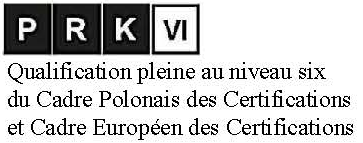 Kwalifikacja pełna na poziomie siódmym Polskiej Ramy Kwalifikacji i europejskich ram kwalifikacji: 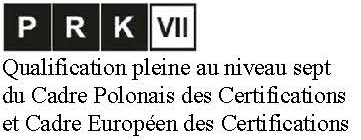 Tłumaczenia elementów dyplomu:dyplom ukończenia studiów pierwszego stopnia - diplôme de premier cycle de licence dyplom ukończenia studiów drugiego stopnia - diplôme de deuxième cycle de licencedyplom ukończenia studiów jednolitych magisterskich - diplôme de maîtriseodpis – copiewydany w Rzeczpospolitej Polskiej – délivrée en République de Polognepan/pani - M/Mmeurodzony/a dnia …. roku w … - né(e) le … à …ukończył/a studia - a réussi(e) les études dena kierunku - dans le domaine de o profilu - avec spécialisation enw dyscyplinie - dans la discipline dez wynikiem - avec le résultati otrzymał/a w dniu… roku - et a reçu le ... de ...tytuł zawodowy - un titre professionnel depieczątka imienna i podpis Dziekana - Cachet du nom et signature du doyen                 pieczątka imienna i podpis Rektora - Cachet du nom et signature du recteur                 pieczęć urzędowa uczelni - le sceau officiel de l'universitéNr dyplomu - numéro du diplôme